AlbaniaAlbaniaAlbaniaJanuary 2024January 2024January 2024January 2024MondayTuesdayWednesdayThursdayFridaySaturdaySunday1234567New Year’s DayNew Year Holiday8910111213141516171819202122232425262728293031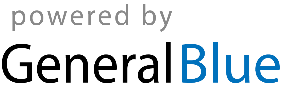 